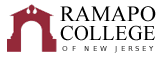 Contemporary Arts (Contract Major)Recommended Four-Year Plan (Fall 2021)
A contract major is a personalized individual course of study.  While there are delineated requirements of number and level of coursework, each program will be unique to the student’s particular interests.  Students must consult with a faculty advisor to determine the required courses.  Further information is available in the online catalog major description.NOTE: This recommended Four-Year Plan is applicable to students admitted into the major during the 2021-2022 academic year.

Total Credits Required: 128 creditsGPA: 2.0Note: Only two courses in the GenEd may double count for major and/or School Core requirements. *While we recommend students take the “Honors Independent Study” (HNRS 499) Fall of their senior year, they are free to take it anytime junior year, senior year, or summer between those two years.School of Contemporary ArtsFirst YearFirst YearFirst YearFirst YearFirst YearFirst YearFall SemesterHRS✓Spring SemesterHRS✓Gen Ed: HNRS 101- Honors First Year Seminar4Gen Ed: HNRS 110- Honors Social Science Inquiry4GenEd: CRWT 102-Critical Reading and Writing II4GenEd: Scientific Reasoning 4GenEd: Quantitative Reasoning-MATH 1044Gen Ed: HNRS 201- Honors Studies in the Arts & Humanities4GenEd: Historical Perspectives4Major: Level 100 Course4Career Pathways: PATH CA1 - Career Pathways Module 1Degree
Rqmt.Total:16Total: 16Second YearSecond YearSecond YearSecond YearSecond YearSecond YearFall SemesterHRS✓Spring SemesterHRS✓ Major: History, Theory and Criticism Level 100 course 4History, Theory, and Criticism Level 200 Course4Major: History, Theory and Criticism Level 200 Course 4Major: Level 200/300 Course4Major: Level 200 Course4Gen Ed: HNRS 220 – Honors Global Awareness Seminar4Gen Ed: HNRS 325 – Honors Values and Ethics Seminar4GenEd: Distribution Category – Culture and Creativity, OR Systems Sustainability, and Society,4Career Pathways: PATH CA2 - Career Pathways Module 2Degree
Rqmt.Career Pathways: PATH CA3 - Career Pathways Module 3Degree
Rqmt.Total:16Total:16Third YearThird YearThird YearThird YearThird YearThird YearFall SemesterHRS✓Spring SemesterHRS✓Major: Level 200/300 Course 4School Core: Upper Level CA Interdisciplinary Course 4Major: Level 300 Course 4Major: Level 300 Course4Elective4CNTP 388 Internship/Co-Op Contemporary Arts4Elective4Elective4Total:16Total:16Fourth YearFourth YearFourth YearFourth YearFourth YearFourth YearFall SemesterHRS✓Spring SemesterHRS✓Major: Level 300/ 400 Course (Some courses are WI)4Major: Capstone Course4HNRS 499 – Honors Independent Study (2 or 4 credit)*4Elective4Elective4Elective4Elective4Elective4Total:16Total:16